Term 2		Sharing topics                                        Dear Parents/ Caregivers,				Here is the list of topics for Sharing in Term 2. Many relate to our Inquiry Unit- “Change is all around us”. As part of the Listening and Speaking skills development the students will be assessed on their presentations.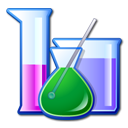 Thank you                                                                                                                                                                 Renee FisherTerm 2		Sharing topics                                        Dear Parents/ Caregivers,				Here is the list of topics for Sharing in Term 2. Many relate to our Inquiry Unit- “Change is all around us”. As part of the Listening and Speaking skills development the students will be assessed on their presentations.Thank you                                                                                                                                                                 Renee FisherWeekTopic1My Holidays2How do you make your Mum feel special?3How do you take care of pets?4What’s your favourite sport/ outdoor game? Why.5What’s your favourite place in the Hallett Cove Community? Why6Make a list of different materials around your home.7Bring in something you have made from different, recycled materials.8What have you learnt from the inquiry topic “Change is all around us”?9How do you keep safe when you are visiting a public place?10What did you enjoy about our excursion?WeekTopic1My Holidays2How did you make your Mum feel special?3How do you take care of pets?4What’s your favourite sport/ outdoor game? Why.5What’s your favourite place in the Hallett Cove Community? Why6Make a list of different materials around your home.7Bring in something you have made from different, recycled materials.8What have you learnt from the inquiry topic “Change is all around us”?9How do you keep safe when you are visiting a public place?10What did you enjoy about our excursion?